Functions, Domain, and Range Extra PracticePart 1:  State whether or not each relation represents a function.  Support your choice.Part 2:  Determine the domain and range of each relation.  Express your answer in all 		  possible notations based on the situation.  Solutions:1.  Function; each input maps to only one outputDomain: {4, 5, 6}						Range: {6}2.  Function; each input maps to only one outputDomain: {-4, 0, 1, 2, 3}					Range:  {5, 6, 7}3.  Not a function; some inputs map to more than one output (for example, when x = 0, y = -1.5 and y = 1.5)Domain:   OR 				Range:  all real numbers, 4.  Function; each input maps to only one outputDomain:  all real numbers, 			Range:  all real numbers, 5.  Function; each input maps to only one outputDomain:  all real numbers, 			Range:  all real numbers, 6.  Function; each input maps to only one outputDomain:  all real numbers, 			Range:  all real numbers, 7.  Function; each input maps to only one outputDomain:  all real numbers, 			Range:   OR 8.  Function; each input maps to only one outputDomain: {-4, -2, 2, 4, 5}					Range: {-3, 2, 4, 5}9.  Function; each input maps to only one outputDomain: all real numbers, 			Range: {2}	10.  Not a function; this will be a vertical line where x = 3, meaning that x = 3 maps to infinitely many outputs (would not pass Vertical Line Test)Domain:  {-3}						Range: all real numbers, 11.  Not a function; -4 maps to both 3 and 5Domain: {-4, 0, 2}					Range: {3, 4, 5}12.  Function; each input maps to only one output because you will be a different distance at each minuteDomain:   OR 			Range:   OR 1.  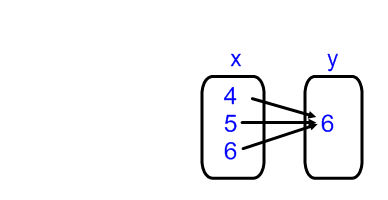 2. 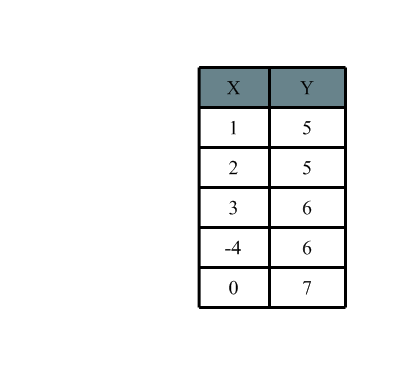 3.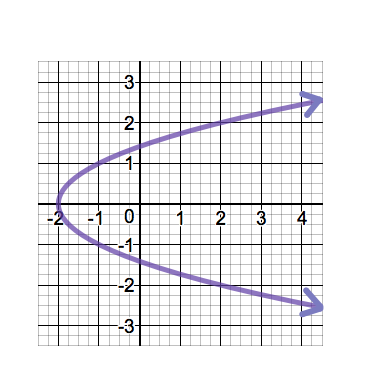 4.  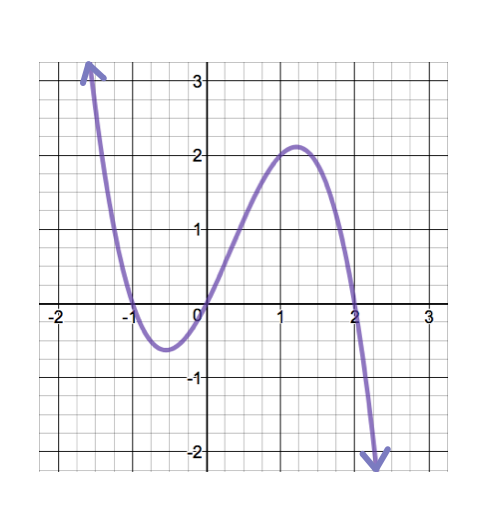 5.  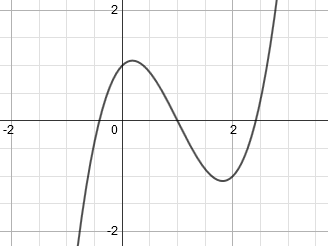 6.       y = |2x-1| + 27.  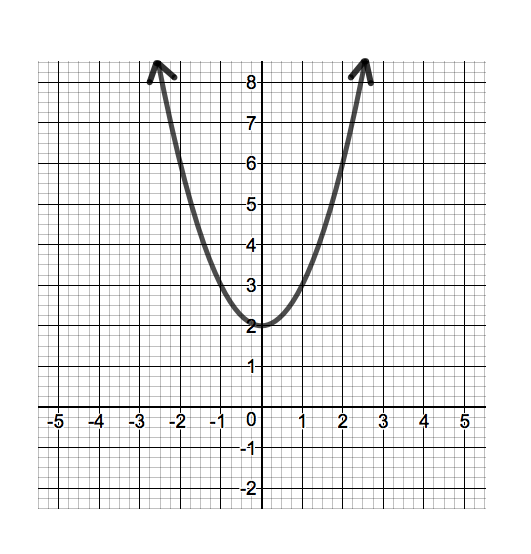 8.  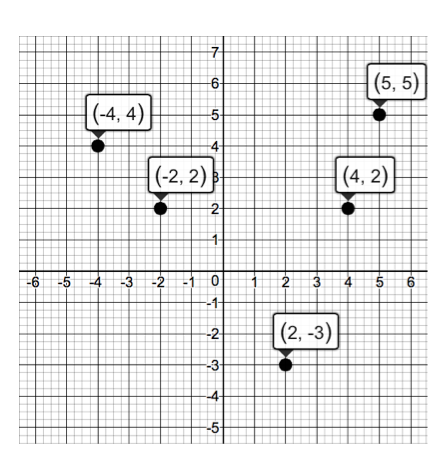 9.  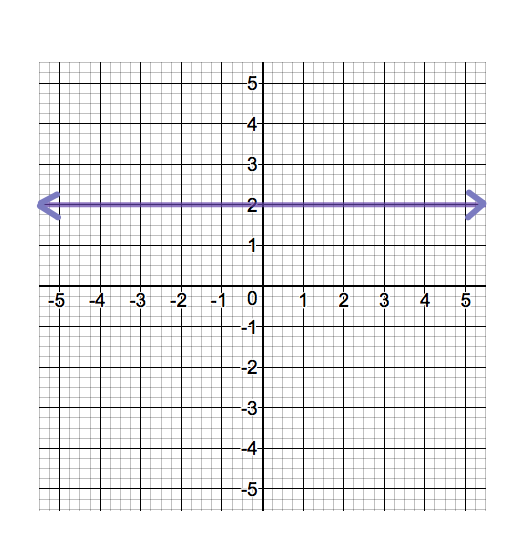 10.         x = -311.  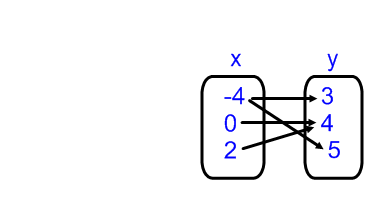 12.   the distance you           traveled after t minutes of walking consistently (not stopping) outside	